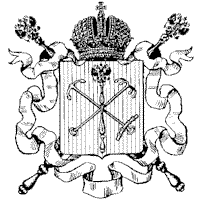 ПРАВИТЕЛЬСТВО САНКТ-ПЕТЕРБУРГА
КОМИТЕТ ПО ОБРАЗОВАНИЮГосударственное общеобразовательное учреждениесредняя общеобразовательная  школа № 644Приморского района  Санкт-Петербурга            Образовательная программаначального общего образования(1 класс 2011 – 2012 учебный год)                                                                                 «Утверждаю»                                                                              Директор ГОУ СОШ №644»                                                                                  ___________Петухова Т.В.                                                                               Принята Советом школы                                                                                 «28» марта 2011 года                                                                                         (протокол № 10 от 28.03.2011 г.)СОДЕРЖАНИЕI. Общая характеристика общеобразовательного учреждения………………….…..	стр. 3    1.1. Общая характеристика…………………………………………………………...	стр. 4    1.2. Кадровое обеспечение……………………………………………………………	стр. 7    1.3. Проблемные поля………………………………………………………………...	стр. 7	II. Адресность образовательной программы………………………..………………....	стр. 9 III. Цели и задачи образовательной программы……………………………………....cтр. 11 IV. Предметные цели освоения образовательной программы……….........................стр. 12 V. Ожидаемые результаты освоения образовательной программы…………………стр. 16 VI. Пути реализации целей и задач образовательной программы…………………..стр. 18    6.1. Роль образовательной системы «Школа 2011»………………………………..стр. 18    6.2. Организация образовательного процесса……………………………………...стр. 20VII. Учебный план начального общего образования ………………………………  стр. 20 VIII. График учебного процесса ………………………………………………………стр. 22 IX. Учебно-методический комплект ………………………………………………….стр. 23 X.Кадровое обеспечение ………………………………………………………………стр. 271. Общая характеристика школы1.1. Общая характеристикаГОУ средняя общеобразовательная школа № 644 с физико-математическим профилем - это учреждение, основная цель которого проектирование и создание педагогических условий для достижения учащимися начальной общеобразовательной школы планируемых  личностных результатов, которые дадут им возможность не бояться развивать свои способности, пробовать свои силы в новых сферах деятельности, чувствовать себя успешными, полезными, способными и привлекательными. В реализации данной цели активно задействованы все участники образовательного процесса: педагоги, родители, социальные партнёры и сами обучающиеся. Способствуют качественному решению всех школьных проблем, целей и задач сотрудничество, взаимопонимание, взаимоуважение.Место расположения Государственное общеобразовательное учреждение средняя общеобразовательная школа № 644 открыто в 1993 году. Школа расположена в микрорайоне муниципального образования «Озеро Долгое», где нет крупных промышленных предприятий. Микрорайон характеризуется наличием многоэтажных жилых домов. В непосредственной близости от школы расположена Академия фигурного катания.Адрес школы: г.Санкт-Петербург, пр.Богатырский, д.19. Литер А, Телефоны: (812) 347-19-84, (812) 347-19-85, (812) 347-. Транспорт: троллейбусы №25,23,40; автобусы: № 172,93 Электронный адрес: school644@mail.ru На базе ГОУ СОШ № 644 действует Отделение дополнительного образования детей физкультурно-спортивной направленности СОШ № 644, открыта школа «Лингва», где получают дополнительное образование свыше 150 учеников, из них 120 – ученики  ГОУ СОШ № 644. Дети имеют возможность обучаться игре на фортепиано, изобразительному искусству, хоровому пению, заниматься хореографией. Плодотворным является сотрудничество со спортивными школой. Интеграция общеобразовательного учреждения с образовательными учреждениями дополнительного образования позволяет сохранить контингент школы и удовлетворить социальный заказ, который сегодня формируют родители обучающихся.Контингент учащихся начальной школы за 3 года:Достижения учащихся: Окончили 2010/2011 учебный год на «отлично» в начальной школе: 2 - 4 классы – 78 учеников, что составляет 34,1% от общего количества учащихся в начальной школе и 15% от общего количества обучающихся в школе. Окончили учебный год на «хорошо» и «отлично» в начальной школе:2 - 4 классы – 178 учеников, что составляет 77,7 % от общего количества учащихся в начальной школе и 35,2% от общего количества обучающихся в школе. Структура образовательной среды  ГОУ «Средняя общеобразовательная школа №644» 1 – 4 классы Основная общеобразовательная программа начального общего образования (нормативный срок освоения – 4 года): «Школа – 2100» - 1 класс, «Система Л.В.Занкова» (2-4 классы).Образовательная программа индивидуального обучения учащихся на дому (по медицинским показаниям, по распоряжению Отдела образования Администрации Приморского района) Дополнительные образовательные программы.    Программы физкультурно-спортивной направленности: художественная  гимнастика, общефизическая подготовка;    Программы художественно-эстетической направленности: театральный кружок, «Умелые ручки», «Радуга», хореография, хор начальной школы.    Программы социально-педагогической направленности: выразительное чтение, занятия по образовательной программе «Успех».    Программы предметно-развивающей направленности: «Математика с увлечением», «Компьюша».5 – 9 классы Основная общеобразовательная программа основного общего образования (нормативный срок освоения – 5 лет)Образовательная программа индивидуального обучения учащихся на дому (по медицинским показаниям, по распоряжению Отдела образования Администрации Приморского района) Основная общеобразовательная программа среднего общего образования, обеспечивающая дополнительную углубленную подготовку по математике и физике учащихся 8-9 классов. Дополнительные образовательные программы.    Программы физкультурно-спортивной направленности: баскетбол, футбол, легкая атлетика, художественная  гимнастика, волейбол, мини-футбол;    Программы художественно-эстетической направленности: театральный кружок, «Умелые ручки», «Радуга», эстрадные танцы, хореография;      Программы предметно-развивающей направленности: «Интересные вопросы физики», «Интересные вопросы математики», «Компьютерный дизайн», «Ошибки, которые не замечает  компьютер» (русский язык).10 – 11 классы  Основная общеобразовательная программа среднего общего образования, обеспечивающая дополнительную углубленную подготовку по математике и физике учащихся 8-9 классов;Образовательная программа индивидуального обучения учащихся на дому (по медицинским показаниям, по распоряжению Отдела образования Администрации Приморского района);Дополнительные образовательные программы.    Программы физкультурно-спортивной направленности: баскетбол, футбол, легкая атлетика, волейбол, американский футбол;    Программы художественно-эстетической направленности: театральный кружок, эстрадные танцы;     Программы предметно-развивающей направленности: «Интересные вопросы физики», «Интересные вопросы математики», «Компьютерный дизайн», «Ошибки, которые не замечает  компьютер» (русский язык).Школа признает ученика главным субъектом образовательного процесса с её требованиями к уровню сформированности ключевых компетенций, развитию творческих способностей, нравственности, культуре личности на основе деятельностного подхода.Основными направлениями воспитательной работы школы являются: воспитание здорового образа жизни; патриотическое воспитание; воспитание духовности и нравственности подрастающего поколения; раскрытие способности обучающегося к саморазвитию и самоактуализации на основе индивидуально-личностной позиции;повышение уровня социальной компетентности и степени ответственного личностного выбора;социальная защита ребенка.  ГОУ средняя общеобразовательная школа №644 это: Развивающееся общеобразовательное учреждение, имеющее Образовательную программу, Программу развития до 2015 года, Программу информатизации школы; Участник международных проектов с Гимназией Пирот (Республика Сербия) и Первой Гробиньской гимназией (Латвийская Республика);Школа, ведущая экспериментальную апробацию и внедрение авторской инновационной образовательной программы «Успех» для учащихся 1-4 классов;Активный участник конкурсов, интеллектуальных турниров, предметных олимпиад, конференций молодых исследователей различного уровня; Школа, эффективно сотрудничающая  с ведущими высшими учебными заведениями Санкт-Петербурга, ЯГПУ им. К.Д.Ушинского, ППМС Приморского района СПб, Центром семьи Приморского района и другими организациями района и города.ГОУ средняя общеобразовательная школа №644 это:        	566 учеников, из них 262 ученика начальной школы; 52 педагога,  из них 10 учителей начальной школы;ученическое самоуправление;научное общество учащихся «Малая Академия»;школьные проекты.           Материально-техническая база школы включает 31 функционально пригодный учебный кабинет (из них 10 кабинетов начальной школы), 2 компьютерных класса на 11 компьютеров, 2 спортивных зала, спортивная площадка, актовый зал на 100 посадочных мест, библиотеку, медицинский и процедурный кабинеты, кабинеты обслуживающего труда, столовую на 200 мест, кабинет логопеда. Главный принцип начальной школы (ступени начального общего образования) – сделать ее школой для детей. На наш взгляд, привлекательность нашего учреждения объясняется общей атмосферой внимания к каждому ребенку, разнообразием видов деятельности, тесным плодотворным сотрудничеством с учреждениями дополнительного образования, созданием условий для гармоничного творческого развития обучающихся начальной школы. 1.2. Кадровое обеспечение учебно-воспитательного процесса. Педагогический коллектив начальной школы составляют 10 учителей, 4 воспитателя, три учителя-предметника. Высшее образование имеют 94 % педагогов, среднее специальное образование - 6 % (1 учитель). Высшая категория по должности «учитель» присвоена 80 % педагогов, первая - 20 %. Учителя начальных классов имеют следующие звания и награды:  Почётный работник общего образования РФ -1 1.3. Проблемные поля. Практикой доказано, что современное образование уже не может успешно  функционировать в прежних содержательных, организационных педагогических формах. Это означает, что новая школа, образовательная система требуют применения иных способов управления, что предполагает переосмысление базовых условий организации школьной жизни: переформулирование целей, задач, средств, способов оценивания и коммуникации. Не случайно в послании президента, где он говорит о новой образовательной стратегии «Наша новая школа», одним из первых направлений является обновление образовательных стандартов. Президент РФ Дмитрий Медведев сказал: «Уже в школе дети должны получить возможность раскрыть свои способности, подготовиться к жизни в высокотехнологичном конкурентном мире. Этой задаче должно соответствовать обновленное содержание образования». Федеральный государственный образовательный стандарт начального общего образования, утвержденный приказом Министерства образования и науки Российской Федерации от 6 декабря 2009 года №373 определяет цели основной образовательной программы начального общего образования: 	выявление, поддержка и развитие талантливых детей,	создание условий для охраны и укрепления физического и психического здоровья детей, обеспечение их эмоционального благополучия; для развития ребенка как субъекта отношений с людьми, с миром и с собой через: побуждение и поддержку детских инициатив в культуросообразных видах деятельности, 	обучение навыкам общения и сотрудничества, поддержание оптимистической самооценки и уверенности в себе, 	расширение опыта самостоятельного выбора, 	формирование желания учиться и основ умения учиться – постоянно расширять границы своих возможностей. Для  достижения  этих  целей  необходимы: 	расширение прав ребенка и родителей; 	уважение к личности ребенка; 	 учет образовательных интересов каждого ученика; 	соответствие образовательного процесса возрасту; 	создание индивидуальных образовательных маршрутов для каждого ребенка;	обеспечение полноценного психического и физического развития; 	охрана здоровья детей, используя в своей работе здоровьесберегающие технологии. В соответствии со ст.9 п. 2 Закона РФ «Об образовании» образовательная программа начального общего образования ГОУ средняя общеобразовательная школа № 644 направлена на решение задач формирования личности с достаточным уровнем компетенций, способной адаптироваться к жизни в современном обществе. Сегодня заявлен запрос не просто на человека, а на духовно – нравственную личность, которая должна обладать целым набором качеств: самостоятельность в принятии решений; готовность к действиям в нестандартных ситуациях; обладание приёмами учения и готовность к постоянной переподготовке;обладание набором компетенций по различным отраслям знаний. Педагогические проблемы, решаемые образовательной программой: проблема организации учебно – воспитательного процесса; проблема организации диагностики учебных возможностей обучающихся; проблема совершенствования педагогического мастерства учителей, способность работать в условиях ФГОС.Психологические проблемы, решаемые образовательной программой: формирование мотива самообразования проблема формирования устойчивой, положительной самооценки и адекватного уровня притязаний Социальные проблемы, решаемые образовательной проблемой: проблема развития коммуникативной культуры обучающихся; проблема выполнения социального заказа родителей. Образовательная программа начального общего образования, предметно-пространственная среда в младших классах, системно-деятельностный подход к обучению, а также новые возможности включения родителей в образовательный процесс, совершенствование системы работы с педагогами способствуют реализации принципов, заложенных в основу концепции государственных образовательных стандартов второго поколения. 2.  Адресность образовательной программы  начальной школы           ГОУ СОШ № 644 по предметной линии «Школа 2100» Образовательная программа обеспечивает предоставление образовательных услуг всем учащимся независимо от их социального статуса, национальной принадлежности, ориентированным на необходимый уровень сформированности учебных умений и навыков, на выявление, поддержку талантливых детей.Образовательная программа предназначена удовлетворить потребности: - ученика – в освоении познавательных и ценностных основ личностного и профессионального самоопределения на основе усвоения традиций и ценностей культуры и цивилизации, в расширении возможностей для реализации интереса к тому или иному учебному предмету в системе непрерывной подготовки кадров. В этом аспекте образовательная программа реализует право ребенка на сохранение своей индивидуальности, зафиксированное в статье 8 «Конвенции о правах ребенка»; - родителей, как гарантия «наилучшего обеспечения интересов ребенка», обозначенная в статье 3 «Конвенции о правах ребенка»; - учителя, как гарантия права на самореализацию и неповторимый стиль профессиональной деятельности. Кроме того, образовательная программа предоставляет право проектирования учебной программы, выбора диагностических методик и инновационных технологий; - школы, поскольку образовательная программа дает ей право на собственный «имидж»; - общества и государства - в реализации образовательных программ, обеспечивающих гуманистическую ориентацию личности на сохранение и воспроизводство достижений культуры и цивилизации, что также соответствует статье 6 «Конвенции о правах ребенка»: «… государства-участники обеспечивают в максимально возможной степени выживание и здоровое развитие ребенка, поскольку в этом будущее любого общества».         Образовательная программа школы гарантирует право обучающихся на бесплатное образование в соответствии с государственными образовательными стандартами, получение дополнительных образовательных услуг; дополнительное образование, способствующее развитию творческих способностей учащихся. В первый класс принимаются дети, которым исполняется 6 лет и 6 месяцев до 1 сентября текущего года при отсутствии противопоказаний по состоянию здоровья. Приём обучающихся в 1 класс осуществляется в соответствии с правилами приёма обучающихся. Приём обучающихся в течение года производится при наличии свободных мест по заявлению родителей (законных представителей) обучающихся.       Программа способствует сохранению и укреплению здоровья обучающихся, направлена на предотвращение неблагоприятного воздействия на организм обучающихся условий, сопровождающих их учебную деятельность, способствует подготовке учащихся к обучению физико-математической направленности в средней школе. В школе постоянно проводятся диспансеризация, профилактические и лечебные мероприятия, работает логопед.        Для учащихся с ослабленным здоровьем, имеющих хронические заболевания, предусмотрена возможность по медицинским показаниям обучение на дому. Создаются специальные медицинские группы для учащихся, освобождённых от занятий физической культурой по основной программе.        Социальным педагогом школы создаются индивидуальные образовательные маршруты для учащихся с девиантным поведением.         Для опекаемых детей и детей-сирот организовано постоянное взаимодействие социального педагога с семьёй.          С целью выработки у учащихся начальной школы таких компетенций как ценностно-смысловые, учебно-познавательные, коммуникативные, информационные и здоровьесберегающие компетенции создана авторская инновационная образовательная программа «Успех».  Реализация программы осуществляется за счет часов внеурочной деятельности по социальному направлению развития личности согласно Базисному учебному плану начального общего образования.        Приём учащихся в школу, комплектование классов и групп, определение индивидуальных образовательных маршрутов и другие вопросы организации образовательного процесса, осуществляются на основе Закона об образовании РФ, Типового положения о школе, уставом школы, локальными актами школы, другими нормативными документами в области образования РФ. 3. Цели и задачи образовательной программы начального общего образования по предметной линии «Школа 2100»         Данная программа определяет основные цели и задачи начального общего образования в соответствии со статьями 9, 14,15, 19 Закона РФ «Об образовании», Федеральными образовательными стандартами второго поколения и Уставом Государственного общеобразовательного учреждения средней общеобразовательной школы № 644. Целями и задачами деятельности учреждения являются: Реализация гарантированного государством права граждан на получение общедоступного и бесплатного общего образования в пределах Федеральных образовательных стандартов. Реализация основных образовательных программ начального общего, основного общего и среднего (полного) образования. Формирование образовательной среды, позволяющей учащимся построить индивидуальную траекторию личностного развития.Развитие модели воспитательной системы, направленной на раскрытие и максимальную реализацию каждым ребенком своих индивидуальных способностей, в том числе за счет расширения предлагаемого спектра программ дополнительного образования детей, а также направленной на воспитание духовно – нравственной личности.Создание условий, обеспечивающих охрану и укрепление здоровья обучающихся. 4. Предметные цели освоения образовательной программы начального общего образования предметной линии «Школа 2100»      В данном разделе указаны основные цели освоения образовательной программы доя учащихся первого класса, начинающих обучение по новым государственным стандартам. Цели и задачи по предмету Русский язык: 	Познавательная цель предполагает формирование у учащихся представлений о языке как составляющей научной картины мира, ознакомление учащихся с основными положениями науки о языке и формирование на этой основе знаково – символического и логического мышления учеников; 	Социокультурная цель изучения русского языка включает формирование коммуникативной компетенции учащихся – развитие устной и письменной речи, монологической и диалогической речи, а также навыков грамотного, безошибочного письма как показателя общей культуры человека. Для их достижения поставленных целей изучения русского языка в начальной школе необходимо решение следующих практических задач: развитие речи, мышления, воображения школьников, умения выбирать средства языка в соответствии с целями, задачами и условиями общения; Освоение первоначальных знаний о лексике, фонетике, грамматике русского языка; Овладение умениями правильно писать и читать, участвовать в диалоге, составлять несложные монологические высказывания и письменные тексты – описания и повествования небольшого объёма; Воспитание позитивного эмоционально – ценностного отношения к русскому языку, чувства сопричастности к сохранению его уникальности и чистоты; пробуждение познавательного интереса к языку, стремления совершенствовать свою речь. Цели и задачи по предмету Литературное чтение: Овладение осознанным, правильным, беглым и выразительным чтением как базовым навыком в системе образования младших школьников, формирование читательского кругозора и приобретение опыта самостоятельной читательской деятельности, совершенствование всех видов речевой деятельности, приобретения умения работать с разными видами информации. Развитие художественно – творческих и познавательных способностей, эмоциональной отзывчивости при чтении художественных произведений, формирование эстетического отношения к искусству слова, овладение первоначальными навыками работы с учебными и научно – познавательными текстами. Воспитание интереса к чтению и книге, обогащение нравственного опыта младших школьников, формирование представлений о добре и зле, развитие нравственных чувств, уважение к культуре народов многонациональной России и других стран. Формирование читательской компетентности младшего школьника, осознание себя как грамотного читателя, способного к творческой деятельности. Читательская компетентность определяется владением техникой чтения, приёмами понимания прочитанного и прослушанного произведения, знанием книги умением их самостоятельно выбирать, сформированностью духовной потребности в книге как средстве познания мира и самопознания. Задачи: Освоение общекультурных навыков чтения и понимания текста; воспитание интереса к чтению и книге. Овладение речевой, письменной и коммуникативной культурой. Воспитание эстетического отношения к действительности, отражённой в художественной литературе. Формирование нравственного сознания и эстетического вкуса младшего школьника, понимание духовной сущности произведений. Цели и задачи по предмету Математика: Математическое развитие младшего школьника: использование математических представлений для описания окружающих предметов, процессов, явлений в количественном и пространственном отношении, формирование способности к продолжительной умственной деятельности, основ логического мышления, пространственного воображения, математической речи и аргументации, способности различать обоснованные и необоснованные суждения. Освоение начальных математических знаний. Формирование умения решать учебные и практические задачи средствами математики, вести поиск информации: фактов, сходства, различий, закономерностей, оснований для упорядочивания, вариантов. Понимать значение величин и способов их измерения, использовать арифметические способы для разрешения сюжетных ситуаций, работать с алгоритмами выполнения арифметических действий, решения задач, проведения простейших построений. Проявлять математическую готовность к продолжению образования. Воспитание критичности мышления, интереса к умственному труду, стремления использовать математические знания в повседневной жизни. Цели и задачи по предмету Окружающий мир: Формирование целостной картины мира и осознание места в нём человека на основе единства рационально – научного познания и эмоционально – ценностного осмысления ребёнком личного опыта общения с людьми, обществом и природой. Формирование позитивных целевых установок подрастающего поколения, личностного восприятия, эмоционального, оценочного отношения к миру природы и культуры в их единстве, готовит поколение нравственно и духовно зрелых, активных, компетентных граждан, ориентированных как на личное благополучие, так и на созидательное обустройство родной страны и планеты земля. Овладение основами практико – ориентированных знаний о человеке, природе и обществе, учатся осмысливать причинно – следственные связи в окружающем мире. Цели и задачи по предмету Технология: Формирование познавательных способностей, включая знаково – символическое и логическое мышление. Формирование системы универсальных учебных действий: планирование, ориентировка в задании, преобразование, оценка продукта, умение распознавать и ставить задачи, возникающие в контексте практической ситуации, предлагать практические способы решения. Формирование социально ценных практических умений, опыта преобразовательной деятельности и развития творчества Цели и задачи по предмету Изобразительное искусство: Развитие личности учащихся средствами искусства; Получение эмоционально – ценностного опыта восприятия произведений искусства и опыта художественно – творческой деятельности. Воспитание интереса к изобразительному искусству, обогащение нравственного опыта, формирование представлений о добре и зле, развитие нравственных чувств. Развитие воображения, творческого потенциала ребёнка, навыков сотрудничества в художественной деятельности. Освоение первоначальных знаний о пластических искусствах: изобразительных, декоративно – прикладных, архитектуре и дизайне – их роли в жизни человека и общества. Овладение элементарной художественной грамотой, формирование художественного кругозора и приобретение опыта работы в различных видах художественно – творческой деятельности, разными художественными материалами, совершенствование эстетического курса. Цели и задачи по предмету Музыка: Формирование основ музыкальной культуры через эмоциональное, активное восприятие музыки. Восприятие эмоционально – ценностного отношения к искусству, художественного вкуса. Развитие интереса к музыке и музыкальной деятельности, образного и ассоциативного мышления и воображения, музыкальной памяти и слуха, певческого голоса, творческих способностей в различных видах музыкальной деятельности Освоение музыкальных произведений и знаний о музыке  Владение практическими умениями и навыками в учебно – творческой деятельности: пении, слушании музыки, игре на элементарных музыкальных инструментах. Цели и задачи по предмету Физическая культура: Укрепление здоровья школьников посредством развития физических качеств и повышения функциональных возможностей жизнеобеспечивающих систем организма. Совершенствование жизненно – важных навыков и умений посредством обучения подвижным играм, физическим упражнениям и техническим действиям из базовых видов спорта. Формирование общих представлений о физической культуре, её значении в жизни человека, роли в укреплении здоровья, физическом развитии и физической подготовленности.Развитие интереса к самостоятельным занятиям физическими упражнениями, подвижными играми, формами активного отдыха и досуга. Обучение простейшим способам контроля за физической нагрузкой, отдельными показателями физического развития и физической подготовленности. 5. Ожидаемые результаты освоения общеобразовательной программы начального общего образования по предметной линии «Школа 2100»В области чтения: техника и навыки чтения Скорость чтения про себя не сплошного текста (с иллюстрациями) без оценки скорости чтения; Умение прочитать и понять инструкцию при выполнении задания. Поиск и упорядочивание информации, вычленение ключевой информации, представление в разных форматах, связь информации, представленной в различных частях текста и в разных форматах, интерпретация информации. В области русского языка: Овладение основополагающими понятиями и способами действий по изученным разделам курса (фонетика, графика, лексика, морфология, синтаксис, пунктуация, орфография, культура речи. Звуко – буквенный анализ Умение строить свободные высказывания – предложения. Сформированность навыков правописания (в объёме изученного), техники оформления текста (в ситуации списывания предложения). В области математики: Овладение основополагающими понятиями и способами действий по изученным разделам курса (числа и действия с ними, геометрические тела и формы, работа с данными, сформированность вычислительных навыков, навыков решения и оформления математических задач. Умение видеть математическую проблему в обсуждаемой ситуации, вычленять и формализовать проблему, соотносить различные форматы представления информации (тексты, таблицы, диаграммы) Умение рассуждать и обосновывать свои действия. В области окружающего мира: Сформированность первичных представлений о природных объектах, их характерных признаках и соответствующих понятиях Объекты живой и неживой природы, их распознавание и классификация, некоторые свойства отдельных объектов; Тела и вещества, некоторые их характеристики; Некоторые географические объекты, их распознавание. В области музыки: Сформированность основы музыкальной культуры через эмоциональное активное восприятие, развитый художественный вкус, интерес к музыкальному искусству и музыкальной деятельности; Восприятие музыки и размышление о ней, выражать своѐ отношение к искусству, проявлять эстетические и художественные предпочтения; разучивание и исполнение вокально – хоровых произведений, игра на элементарных детских музыкальных инструментах. В области изобразительного искусства: Будут сформированы основы художественной культуры Начнут развиваться образное мышление, наблюдательность, воображение, учебно – творческие способности, формироваться основы анализа произведения искусства; Появится готовность и способность к реализации своего творческого потенциала, разовьётся трудолюбие, оптимизм. Овладеют практическими умениями и навыками в различных видах художественной деятельности. В области технологии: Получат начальные знания и представления о наиболее важных правилах дизайна. Получат общее представление о мире профессий, их социальном значении Научатся использовать приобретённые знания и умения для творческой самореализации при оформлении своего дома, при изготовлении подарков, игрушечных моделей, художественно – декоративных изделий. Анализировать предлагаемую информацию, планировать предстоящую практическую работу, осуществлять самоконтроль выполняемых практических действий. Организовать своё рабочее место в зависимости от вида работы, выполнять доступные действия по самообслуживанию. В области физической культуры: Освоят первичные навыки и умения по организации и проведению утренней зарядки.Научатся использовать простейший спортивный инвентарь и оборудование.Освоят правила поведения и безопасности во время занятий физическими упражнениями, правила подбора одежды и обуви в зависимости от условий проведения занятий .В процессе игровой и соревновательной деятельности будут использовать навыки коллективного общения и взаимодействия. 6. Пути реализации целей и задач образовательной программы начального общего образования6.1. Роль образовательной системы «Школа 2100» в учебно-воспитательном процессе       Основным инструментом достижения обозначенных целей и задач в нашей школе является образовательная система «Школа 2100» - первый и единственный в России современный опыт создания целостной образовательной модели. Главная задача Предметной линии «Школа 2100», которая уже более 20 лет с успехом решается в школах, работающих по ее материалам, - помочь детям вырасти самостоятельными, успешными и уверенными в своих силах личностями, способными занять свое достойное место в Жизни, умеющими постоянно самосовершенствоваться и быть ответственными за себя и своих близких.      Обучение в рамках образовательной системы представляет собой целостный и преемственный процесс, опирающийся на единую методическую и психологическую базу и максимально учитывающий возрастные особенности учащихся. Технологии, предлагаемые Предметной линией «Школа 2100» позволяют устранить перегрузки и стрессы школьников, как правило, сопровождающие процесс обучения. Таким образом сохраняется здоровье детей, а сам процесс обучения становится максимально комфортным и эффективным. Предметная линия «Школа 2100» - это: Концепция и научно-теоретические материалы, созданные авторским коллективом под научным руководством А.А.Леонтьева, Д.И.Фельдштейна, С.К.Бондыревой, Ш.А.Амонашвили; Комплект Предметной линией «Школа 2100» (УМК), реализующая непрерывное образование по всем школьным предметам на основе концепции образовательной системы нового поколения. Набор современных образовательных технологий, обеспечивающих развитие предметных умений, универсальных учебных действий и личностных качеств школьников. Предметная линия «Школа 2100» является постоянно развивающейся, живой системой, сохраняющей свою концептуальную и структурную целостность. Слово «школа» в названии понимается как непрерывный процесс образования и самообразования, который сопровождает человека на протяжении всей жизни от первых шагов познания мира до конца жизни, ибо современная эпоха требует от личности постоянного самосовершенствования.               Дополнительным инструментом достижения обозначенных целей и задач в нашей школе является экспериментальная образовательная программа «Успех», задачами которой являются следующие задачи:дать возможность каждому ребенку успешно реализовать себя как личность, член коллектива, представитель своей семьи, маленький гражданин Российской Федерации;раскрыть способности ученика к саморазвитию и самоактуализации на основе индивидуально-личностной позиции;расширить взаимодействие ребенка с окружающим миром, развить потребности в познании и социальном признании;повысить уровень социальной компетентности и степени ответственного личностного выбора.            В нашей школе все первые классы будут обучаться по программе «Школа 2100». Все учителя начальных классов прошли курсовое обучение по новым стандартам второго поколения. С 2011/2012 учебного года три класса продолжат экспериментальную работу по внедрению образовательной программы «Успех». Высокие результаты учащихся, обучающихся по программе «Школа 2100», представлены в таблице «Достижения учащихся начальной школы».Достижения   учащихся  начальной  школы год6.2. Организация образовательного процесса          Школа самостоятельно осуществляет образовательный процесс в соответствии с Законом Российской Федерации «Об образовании», Типовым положением об образовательном учреждении, Уставом общеобразовательного учреждения, лицензией на право ведения образовательной деятельности и свидетельством о государственной аккредитации.         Организация образовательного процесса осуществляется в соответствии с образовательными программами расписаниями занятий. Ежегодно разрабатывается годовой календарный учебный график.        Основные общеобразовательные программы начального общего образования, обеспечивают реализацию Федерального государственного стандарта, образовательных потребностей и запросов обучающихся и включают в себя учебный план, рабочие программы учебных курсов, предметов, модулей и другие материалы, обеспечивающие духовно - нравственное развитие, воспитание и качество подготовки обучающихся.         Основные общеобразовательные программы начального общего образования разрабатываются на основе соответствующих примерных основных образовательных программ обеспечивают достижение обучающимися результатов освоения основных образовательных программ, установленных соответствующими федеральными государственными образовательными стандартами. Нормативный срок освоения программ начального общего образования 4 года.          Начальное общее образование является базой для получения основного общего образования с физико-математическим профилем.7. Учебный план основной общеобразовательной программы     начального общего образования          Учебный план начального общего образования определяет максимальный объём учебной нагрузки обучающихся, состав учебных предметов и направлений внеурочной деятельности, распределяет учебное предоставляют обучающимся возможность выбора широкого спектра занятий, направленных на их развитие.          Дополнительное образование обучающихся  на платной основе осуществляется на основании заключённых договоров о сотрудничестве родителей со школой, а на бесплатной основе по заявлению родителей.         Время, отведённое на внеурочную деятельность, не учитывается при определении максимально допустимой недельной нагрузки обучающихся.         Образовательное  учреждение  самостоятельно  определяет  режим  работы (5  -дневная или 6 - дневная учебная неделя). Для учащихся 1 класса максимальная продолжительность учебной недели составляет 5 дней.ГОУ СОШ № 644 на  2011 / 2012 учебный год8. График учебного процесса для 1-х классовГрафик учебного процесса для 2-х – 4-х классов9. Учебно-методический комплектдля обучающихся 1-х классовв 2011 — 2012 учебном году (учебники, учебные пособия)Наглядные пособия и методическая литературадля   учителя 1 класса10. Кадровое обеспечение реализации программы в 2011-2012 учебном году(1 класс)Контингент2008/092009/102010/11Общее кол-во обучающихся243232260Кол-во классов по ОУ / средняя наполняемость классов9/279/2610/26Кол-во групп продленного дня / средняя наполняемость ГПД4/254/254/25годкол-воучастниковКлассФамилия участникаМесто в районеМесто в Санкт-ПетербургеЛингвистическая игра-конкурс «Русский медвежонок»Лингвистическая игра-конкурс «Русский медвежонок»Лингвистическая игра-конкурс «Русский медвежонок»Лингвистическая игра-конкурс «Русский медвежонок»Лингвистическая игра-конкурс «Русский медвежонок»Лингвистическая игра-конкурс «Русский медвежонок»200815424Панкова ЛарисаЕремина Даша972872009204333Тихов ГеоргийКульнев НикитаНоровкова Женя7101010181820101902222234Максимова АняФилимонов НикитаФонькина СашаРябова ПолинаМалеванная ВаляТатарникова КатяНоровкова Женя1481111169151218182314Математическая игра-конкурс «Кенгуру»Математическая игра-конкурс «Кенгуру»Математическая игра-конкурс «Кенгуру»Математическая игра-конкурс «Кенгуру»Математическая игра-конкурс «Кенгуру»Математическая игра-конкурс «Кенгуру»200814144Долова НастяБараусова Даша414514200913344Багирова ХумарКацуба Андрей3791420102022234Максимова АняГолухова ДианаУтту КаяШандроха Яна9104141114619Образовательная областьУчебные предметы1а161ввсего за год333333ФилологияРусский язык.555165ФилологияЛитературное чтение444132ФилологияИностранный язык-Обществознание и естествознаниеОкружающий мир (человек, природа, общество, безопасность жизнедеятельности)22266Математика и информатикаМатематика444132ИскусствоМузыка11133ИскусствоИЗО11133ТехнологияТехнология11133Физическая культураФизическая культура22266Максимально допустимая недельная нагрузка20202020Максимально допустимая годовая нагрузка660660660660Внеурочная деятельность (кружки, секции, проектная деятельность)10101010Примерный учебный план дополнительного образованияУчебные предметы1-а1-61-вВнеурочная деятельность101010Спортивные секции222Предметные кружки222Музыкальные                  кружки, театральная студия222Социальная работа Проектная деятельность(образовательная программа «Успех»)444№ урокаНачало урокаОкончание урокаПеременызарядка8.508.5519.009.35гигиена рук, подготовка к завтраку9.359.5520 минут29.5510.30динамическая пауза10.3011.1035 минут311.1011.4510 минут411.5512.30№ урокаНачало урокаОкончание урокаПеременызарядка8.508.5519.009.3510 минут29.5510.4020 минут311.0011.4515 минут412.0012.4515 минут513.0013.45№ п/пНаименованиедисциплин,входящихзаявленную
образовательную
программуКоличествообучающихся,изучающихдисциплинуАвтор,    название,    место    издания,издательство, год издания учебной литературы, вид       и       характеристика       иных информационных ресурсов с логотипом ФГОС1Русский язык 1 класс751).  Р.Н. Бунеев, Е.В. Бунеева, О.В.Пронина «Букварь», Москва, Баласс,2010;2). О.В.    Пронина "Мои волшебные пальчики". Прописи к учебнику "Букварь" в 5 тетрМосква, Баласс,2010;3).  О.В. Пронина,      Е.П. ЛебедеваТетрадь для печатания к учебнику "Букварь" 4).  Р.Н.   Бунеев,   Е.В.   Бунеева,   О.В.Пронина     «Русский    язык»     (первые уроки) Москва, Баласс, 2010;5).  Е.В. Бунеева, М.А. Яковлева «Рабочая тетрадь по русскому языку».Москва, Баласс, 2010;2Литературноечтение1 класс751).   Р.Н. Бунеев, Е.В. Бунеева, Литературное чтение ("Капельки солнца").  Учебник, 1 кл., Москва, Баласс, 2010;2). Р.Н. Бунеев, Е.В. Бунеева, Тетрадь к учебнику по литературному чтению,  Москва, Баласс, 2010;3). Н.А. Шестакова, Т.В. Кулюкина Толковый словарик к учебнику по литературному чтению,  Москва, Баласс, 2010;3Математика 1 класс751). Т.Е. Демидова,      С.А. Козлова,        А.П.Тонких  "Математика".  Учебник  в 3-х ч.,   Москва, Баласс, 2010;2). Рабочая тетрадь к учебникуРабочая тетрадь к учебнику "Математика", Москва, Баласс, 2010;4Окружающий мир (человек, природа, общество, безопасность жизнедеятельности). I класс751). А.А. Вахрушев и др."Окружающий мир"  ("Я и мир вокруг"). Учебник в 2-х ч., Москва, Баласс, 2010;2).	А.А. Вахрушев, Д.Д. Данилов и др.Рабочая тетрадь к учебнику по окружающему миру, Москва, Баласс, 2010;5Музыка     1 класс751). Л.В. Школяр, В.О. Усачева«Музыка» учебник. Москва, Баласс, 2010;6Изобразительное искусство и художественный труд.        1 класс751). О.А. Куревина, Е.Д. КовалевскаяИзобразительное искусство ("Разноцветный мир"). Учебник, Москва, Баласс, 2010; 2). О.А. Куревина, Е.Д. Ковалевская Рисование. Разноцветный мир. Рабочая тетрадь по ИЗО, Москва, Баласс, 2010; 7Информатика А.В. Горячев и др.Учебник  "Информатика". "Информатика в играх и задачах" в 2-х ч.Москва, Баласс, 2010;8Физическая культура I класс75Б.Б. Егоров, Ю.Е. ПересадинаФизическая культура. Учебник. Книга 1. 1 - 2 кл. Москва, Баласс, 2010;9УМК программы«Успех»2010/11 – 272011/12 – 812012/13 - 170Н.Н.Нагайченко, Т.В.Петухова «Рабочая тетрадь для ученика» (1-4 класс)Н.Н.Нагайченко, Т.В.Петухова «Блокнот современного родителя».№ПредметНаименованиеАвторИздатель1Обучение грамотеМетодические рекомендации к учебнику "Букварь"  и прописям "Мои волшебные пальчики"Р.Н. Бунеев,        Е.В. БунееваБаласс1Обучение грамотеТехнология обучения русской грамоте. Пособие для учителей начальных классов, преподавателей и студентов педагогических учебных заведенийЛ.С. СильченковаБаласс2Русский языкСлова с непроверяемыми написаниями к учебнику "Русский язык" (карточки).Р.Н. Бунеев,        Е.В. БунееваБаласс3Литератур-ное чтениеМетодические рекомендации к учебникуР.Н. Бунеев,        Е.В. Бунеева и др.Баласс3Литератур-ное чтениеБеседы о чтении, или Как научить детей понимать текст.Пособие для учителя (серия "Методическая библиотека учителя начальной  школы".)О.В. Соболева Баласс4Математика Самостоятельные и контрольные работы к учебнику "Математика",  Т.Е. Демидова,     С.А. Козлова,        А.Г. Рубин Баласс4Математика Методические рекомендации для учителя по курсу математики с элементами информатики , С.А. Козлова,        А.Г. Рубин,    А.В. Горячев Баласс4Математика 3). Дидактический материал по математике.С.А. Козлова, В.Н. Гераськин, и.В. КузнецоваБаласс5Информати-ка Методические рекомендации к учебнику информатикиА.В. Горячев и др.Баласс6Окру-жающий мирСамостоятельные и итоговые работы к учебнику "Окружающий мирА.А. Вахрушев и др.Баласс6Окру-жающий мирМетодические рекомендации к  учебнику "Окружающий мир", 1 кл.А.А. Вахрушев и др.Баласс7Технология Методические рекомендации к учебнику по технологии, 1 кл. (новые)О.А. Куревина,    Е.А. ЛутцеваБаласс8Физическая культураПодвижные игры и физминутки в начальной школе. Пособие для учителяО.А. СтепановаБаласс9Электронное приложение "Игры и задачи" 1-4 классы к учебникам по начальной школе: Обучение грамоте. Русский язык. Литературное чтение. Математика. Информатика. Окружающий мир. Технология и искусство. Баласс10Образова-тельная программа«Успех»Книга для учителя, (1-4 класс)Электронное приложение к программе «Успех»Мультимедийные дидактические приложения к программе «Успех»Н.Н.Нагайченко, Т.В.ПетуховаАвторскоеФИОДатарожденияПед.стажОбразованиеКвалификацияКурсыГрадиленко Мария Владимировна15.12.196605 летСр.спец., ЛПУ1 им. Некрасовапервая2011Тимофеева Анжелика Юрьевна20.03.196918 летВысшее,  Куйбышевски Пед.институтпервая2011Елесина Оксана Александровна04.01.197712 летВысшее, Белгородский  государственный университетпервая2011Резюкина Светлана Федоровна16.11.197809 летВысшее, Череповецккий  государственный университетпервая2011